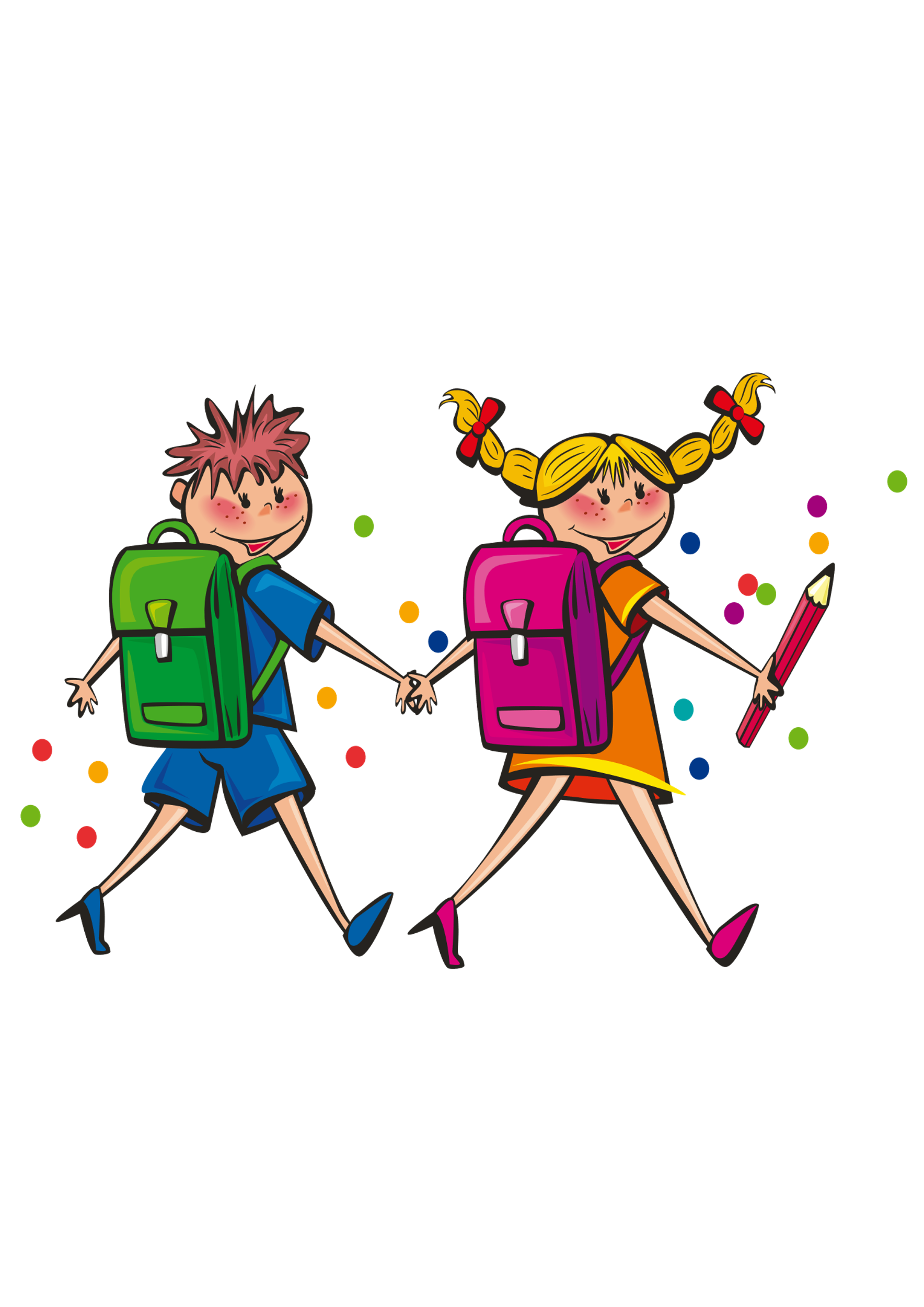 Look, read and write Yes or No.Is Marcus sad?        ___________Is Marcus happy?   ___________Is Ela tired?     ___________Is Ela scared?  ___________Are they happy? ___________   Marcus	Ela		Read and link.1)                                                                                                        A2)                                                                                                        B3)                                                                                                        C4)                                                                                                        DAnswer keyNo; yes; no; no; yes.1-b; 2-c; 3-d; 4-a.Name: ____________________________    Surname: ____________________________    Nber: ____   Grade/Class: _____Name: ____________________________    Surname: ____________________________    Nber: ____   Grade/Class: _____Name: ____________________________    Surname: ____________________________    Nber: ____   Grade/Class: _____Assessment: _____________________________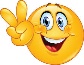 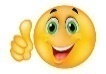 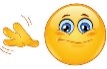 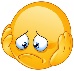 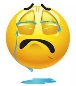 Date: ___________________________________________________    Date: ___________________________________________________    Assessment: _____________________________Teacher’s signature:___________________________Parent’s signature:___________________________